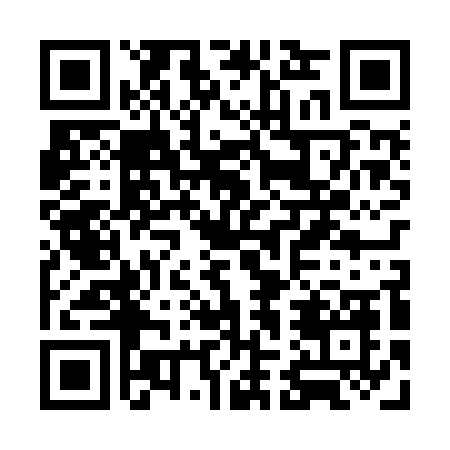 Prayer times for Koorawatha, AustraliaWed 1 May 2024 - Fri 31 May 2024High Latitude Method: NonePrayer Calculation Method: Muslim World LeagueAsar Calculation Method: ShafiPrayer times provided by https://www.salahtimes.comDateDayFajrSunriseDhuhrAsrMaghribIsha1Wed5:166:4112:033:025:256:452Thu5:166:4112:033:025:246:443Fri5:176:4212:033:015:236:434Sat5:186:4312:033:005:226:425Sun5:186:4412:032:595:216:416Mon5:196:4512:022:595:206:417Tue5:206:4512:022:585:196:408Wed5:206:4612:022:575:186:399Thu5:216:4712:022:565:176:3810Fri5:226:4812:022:565:166:3811Sat5:226:4812:022:555:166:3712Sun5:236:4912:022:545:156:3613Mon5:236:5012:022:545:146:3614Tue5:246:5112:022:535:136:3515Wed5:256:5112:022:535:136:3416Thu5:256:5212:022:525:126:3417Fri5:266:5312:022:525:116:3318Sat5:266:5312:022:515:116:3319Sun5:276:5412:022:515:106:3220Mon5:286:5512:022:505:106:3221Tue5:286:5612:022:505:096:3122Wed5:296:5612:022:495:086:3123Thu5:296:5712:032:495:086:3124Fri5:306:5812:032:485:076:3025Sat5:306:5812:032:485:076:3026Sun5:316:5912:032:485:076:3027Mon5:317:0012:032:475:066:2928Tue5:327:0012:032:475:066:2929Wed5:337:0112:032:475:056:2930Thu5:337:0112:032:465:056:2831Fri5:347:0212:042:465:056:28